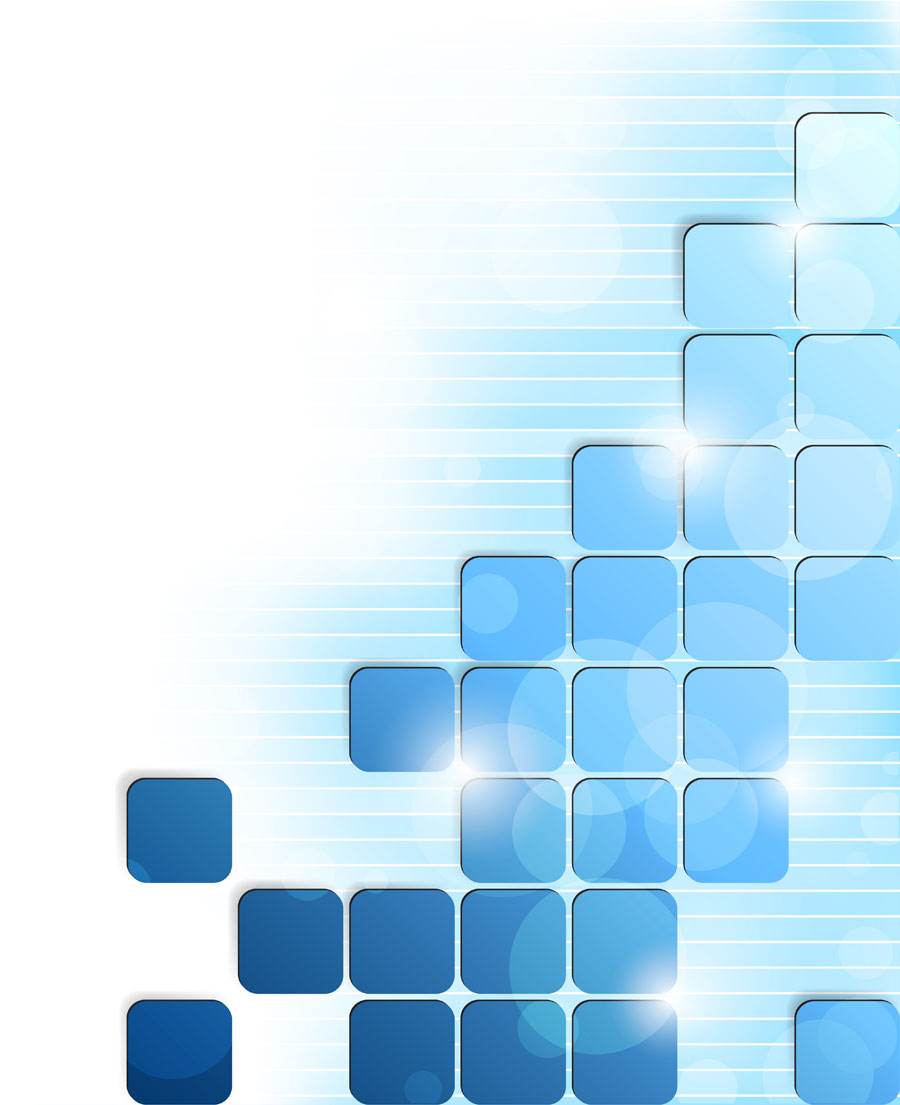 汽车购销合同范文　　出卖人：　　买受人：　　一、 汽车金额：　　汽车品牌型号颜色价格备注　　二、交车方式：　　交车地点： 交车时间：　　付款方式： 付款时间：　　三、质量维修：　　1、出卖人向买受人出售的汽车，其质量必须符合国家颁布的汽车质量标准。　　2、出卖人向买受人出售的汽车，必须是在《全国汽车、民用改装车和摩托车生产企业及产品目录》上备案的汽车。　　3、出卖人向买受人出售汽车时要真实、准确介绍所销售车辆的基本情况。　　4、出卖人在买受人购买车辆时必须向买受人提供：(1)销售发票;(2)(国产车)车辆合格证、(进口车)海关进口证明和商品检验单;(3)保修卡或保修手册;(4);(5)随车工具及备胎; (6)　　5、买受人在购车时应认真检查出卖人所提供的车辆证件、手续是否齐全。　　6、买受人在购车时应对所购车辆的功能及外观进行认真检查、确认。　　7、汽车在购买后，由出卖人负责与生产厂家的维修站联系、解决。　　8、如属于在汽车售出前流通过程中出现的质量问题，出卖人未向买受人时示的，依法承担责任。　　9、如买受人使用、保管或保养不当造成的问题，由买受人自行负责。　　四、违约责任：　　五、争议解决：因本引起的或与本合同有关的任何争议，由双方当事人协商解决;也可提交苏州仲裁委员会仲裁。　　六、合同文本：本合同一式二份，双方各执一份。　　七、合同效力：本合同经买卖双方签章后生效。　　买受人(签章)： 出卖人(签章)：　　地址： 地址：　　电话： 电话：　　年 月 日